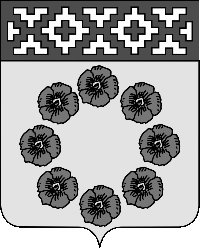 ПРИКАЗпо отделу образования администрацииПестяковского муниципального районаО проведении муниципального этапаобластной акции «Покормите птиц!»        В соответствии с проведением областной акции «Покормите птиц!» приказываю:Утвердить положение о проведении муниципального этапа областной акции «Покормите птиц!»  с 25.11.2022 г. по 13.02.2023 г. (Приложение 1).Направить до 27.02.2023 г. в оргкомитет областной акции:-  фотографии трёх конкурсных работ в номинации «Кормушка для пичужки» (0+) и до трёх работ (18+);-  фотографии трёх конкурсных работ в номинации «Валентинки для птиц» (0+) и до трёх работ (18+);- конкурсные материалы всех участников в номинации «Пернатые гости»;- конкурсные видеоматериалы трёх участников в номинации «КиноКормушка»;- конкурсные материалы трёх участников в номинации «Птички-методички»;- список победителей и отчёт о проведении муниципального этапа акции в соответствии с рекомендательной формой (Приложение 3).Контроль за исполнением приказа возложить на ведущего специалиста отдела образования Г.Ю.Пронюшкину.Приложение 1Положение о проведении муниципального этапа областной акции «Покормите птиц!»1. Общие положения1.1. Муниципальный этап областной акции проводится в рамках ежегодного Всероссийского проекта Союза охраны птиц России (СОПР) «Покормите птиц!».1.2. Настоящее Положение определяет организационные основы и порядок проведения муниципального этапа акции на территории Пестяковского муниципального района. 1.3. Организатор муниципального этапа – отдел образования администрации Пестяковского муниципального района.2. Цель и задачи акции2.1. Цель: экологическое образование и воспитание детей посредством привлечения внимания к проблеме зимующих птиц и к практической деятельности в охране природы родного края.2.2. Задачи:воспитание бережного и ценностного отношения к природе и  к птицам в частности;развитие научно-исследовательских и творческих способностей учащихся;привлечение детей и подростков к изучению природы родного края;знакомство с сезонными явлениями в природе и в жизни птиц;развитие наблюдательности и внимания;обучение определению зимующих птиц в природе;введение в экологическую этику и эстетику;формирование позитивных форм досуга, развитие коммуникабельности детей.3. Участники акции   В муниципальном этапе акции могут принять участие обучающиеся общеобразовательных организаций и учреждений дополнительного образования детей, воспитанники дошкольных учреждений, их коллективы (кружки, клубы, школы, классы, общества, группы и т.п.).4. Номинации4.1. «Кормушка для пичужки» (изготовление классических кормушек из дерева, пластика, картона, а также разработка других инновационных моделей).4.2. «Валентинки для птиц» (изготовление экокормушек, полностью съедобных  и состоящих из семян, зерен, ягод и связующего материала).4.3. «Пернатые гости» (мониторинг посетителей кормушки, фотоотчёт).4.4. «КиноКормушка» (создание видеороликов о зимующих птицах на кормушках и их подкормке);4.5.  «Птички-методички» (методические разработки – конкурс для педагогов).Требования к конкурсным работам5.1. Для участия в номинациях «Кормушка для пичужки» и «Валентинки для птиц» необходимо изготовить кормушку/экокормушку, сфотографировать и прислать на конкурс снимок. Фотография должна быть представлена файлом в формате jpg, имя файла -        ФИ участника или название коллектива. Обращаем внимание, что, присылая фотографию на конкурс, вы даете согласие на дальнейшее её использование. Работы, принимавшие участие ранее или в других подобных конкурсах, а также готовые покупные изделия к конкурсу не допускаются.Работы, представленные в этой номинации, оцениваются в двух возрастных группах: 0+  и  18+.5.2. Для участия в номинации «Пернатые гости» необходимо провести наблюдения на кормушке, отмечать и фотографировать кормящихся птиц. Как результат наблюдения -  прислать список видов птиц-посетителей вашей кормушки (формат doc/docx) и собственные фотографии кормящихся птиц (формат jpg).5.3. Для участия в номинации «КиноКормушка» необходимо прислать видеоролик, рассказывающий о зимующих птицах и их подкормке, длительностью до 3 минут в формате AVI, MP4, MOV.5.4. Для участия в номинации «Птички-методички» педагогам необходимо представить авторскую методическую разработку, соответствующую тематике конкурса (проект, конспект занятия, сценарий мероприятия, игры и т.п.). Работы представляются в электронном виде.5.6. Все участники должны заполнить и прислать заявку (Приложение 2)  в электронном виде (формат doc/docx) и фотографии конкурсных работ.6. Сроки и этапы проведения конкурса Муниципальный (отборочный) этап – с 25.11.2022 г. по 13.02.2023 г.Жюри определяет по три лучшие конкурсные работы в каждой номинации.    В срок до 27.02.2023 г. организаторы муниципальных этапов должны предоставить в оргкомитет областной акции (на e-mail: zhivoymir@bk.ru):- фотографии ТРЁХ конкурсных работ в номинации «Кормушка для пичужки» (0+) и до ТРЁХ работ (18+);- фотографии ТРЁХ конкурсных работ в номинации «Валентинки для птиц» (0+) и до трёх работ (18+);- конкурсные материалы ВСЕХ участников в номинации «Пернатые гости»;- конкурсные видеоматериалы ТРЁХ участников в номинации «КиноКормушка»;- конкурсные материалы ТРЁХ участников в номинации «Птички-методички»;- список победителей и отчёт о проведении муниципального этапа акции в соответствии с рекомендательной формой (Приложение 2).7. Награждение    Победители муниципального этапа награждаются дипломами.8. Состав жюри: Соколова Г.Ю. – начальник отдела образования администрации Пестяковского муниципального района; Пронюшкина Г.Ю. – ведущий специалист отдела образования администрации Пестяковского муниципального района; Манакина Э.В. – начальник МУКТ «Методический кабинет».Информацию о правилах изготовления и размещения кормушек, подборе кормов и возможных посетителях кормушек вы сможете найти на официальном сайте СОПР http://www.rbcu.ru/campaign/445Текущую информацию о конкурсе можно узнать на страничке мероприятия http://vk.com/pokormiteptic_ivanovo Приложение 2ЗАЯВКАна участие в акции «Покормите птиц!»_________________________________________________________________________________________________________________________________________________________________________________________________(наименование  образовательного учреждения, адрес)Список участников:*Пожалуйста, указывайте ФИО участника, ФИО руководителя, наименование образовательного учреждения ПРАВИЛЬНО. В дальнейшем данные будут использоваться для оформления дипломов победителейВ целях обеспечения защиты персональных данных участников конкурса, в соответствии с Федеральным законом от 27.07.2006 №152-ФЗ (ред. от 04.06.2014 с изменениями, вступившими в силу с 04.08.2014) «О персональных данных» в заявке необходимо указать наличие в образовательном учреждении согласия родителей (законных представителей) на обработку персональных данных участников конкурса.Согласие родителей (законных представителей) на обработку персональных данных учащихся имеются в образовательном учреждении ДА / НЕТ (нужное подчеркнуть). Приложение 3Форма отчёта о проведении муниципального этапа акции «Покормите птиц!»Отчёт должен содержать следующую информацию:Наименование муниципалитета. ФИО, контактные данные координатора муниципального этапа.Общее количество участников конкурса.Количество образовательных учреждений, участвующих в конкурсе.Состав жюри.Полный список победителей муниципального этапа.   В целях обеспечения защиты персональных данных участников конкурса, в соответствии с Федеральным законом от 27.07.2006 №152-ФЗ (ред. от 04.06.2014 с изменениями, вступившими в силу с 04.08.2014) «О персональных данных» в заявке необходимо указать наличие в образовательном учреждении согласия родителей (законных представителей) на обработку персональных данных участников конкурса.  Согласие родителей (законных представителей) на обработку персональных данных учащихся имеются  в образовательном учреждении  ДА / НЕТ (нужное подчеркнуть). №  172от  25 ноября 2022 годаНачальник отдела образованияГ.Ю.Соколова подпись№п/пФИО участникаВозрастНоминацияФИО руководителяКонтактный телефон E-mail123№ п/пФИО участникаВозрастОбразовательное учреждениеНоминацияФИО руководителя, тел., e-mail.123